 ГБОУ ООШ №20 г. Новокуйбышевскструктурное подразделение «Детский сад «Гномик»Исследовательская работа«Герой Советского Союза – Анкудинов Иван Андреевич»Маторина Татьяна Евгеньевна,старший воспитательГБОУ ООШ №20СП «Детский сад «Гномик»г.о. Новокуйбышевск, 2015ОглавлениеВведениеГлава 1. РодословнаяГлава 2. Герой Советского Союза – Анкудинов Иван АндреевичЗаключениеСписок литературыВведениеЧеловек – уникальное создание. Все мы – ветви и листья огромного общечеловеческого дерева. Человек, так же как и дерево, силен своими корнями. У каждого человека родословная уходит вглубь веков, а родословное дерево непрерывно расширяется.В мае прошлого года, в преддверие празднования 69-й годовщины  победы в Великой Отечественной войне, я решила рассказать своим воспитанникам о людях, наших земляках,  ценой чьей жизни досталась эта победа.  Я знала о том, что среди моих родственников есть герой Советского союза, Анкудинов Иван Андреевич, чье имя и фамилия написаны на мемориальной доске у Вечного огня.  Я обратилась к своей тете, Беловой Татьяне Николаевне, для того, чтобы она подробнее рассказала о родственнике, которым я должна гордиться. Но прежде, чем знакомится  с  биографией Анкудинова Ивана Андреевича, мне пришлось разобраться с родословной семьи со стороны мамы и моей тети.Глава 1. Моя родословная со стороны мамыПрабабушка и прадедушка моей мамы Анкудинов Андрон Степанович и Моисеева Ефросинья Федоровна. Они родились и жили в семье Мордовские Липяги Самарской губернии. Занимались сельским хозяйством. В их семье было пятеро детей: Фрол, Матрена, Прасковья, Иван и Константин. Прасковья родилась в 1902 году, Иван – 1906 году, Константин – в 1910. Андрон Степанович и Ефросинья Федоровна умерли рано и воспитанием Прасковьи, Ивана и Константина занимались старший брат Фрол и его жена Агафья.Фрол Андреевич с начала работал на заводе в г. Чапаевске, затем был председателем сельского Совета в селе Воскресенка, а потом был напрвлен на работу председателем сельского Совета в село лопатино Волжского района Куйбышевской области. Жена Фрола Андреевича – Агафья Фоминична работала в этом селе заведующей клубом. В селе Лопатино они прожили до конца своей жизни. У Фрола Андреевича и Агафьи Фоминичны был сын Василий.Константин Андреевич был участником войны. Войну закончил в звании майора. После войны женился и жил в городе Львове. У него двое детей.Моя прабабушка Прасковья Андреевна (Андронова) вышла замуж за Штаского Алексея Викторовича. Алексей Викторович родом из Чехословакии, приехал во время первой мировой войны, вступил в ряды коммунистической партии. Он был очень эрудированным и грамотным человеком. Алексей Викторович создавал коммуну, которая располагалась (по современному расположению) в районе детских оздоровительных лагерей г.Новокуйбышевска. Он был председателем колхоза в селе Мордовские Липяги. За то, что в колхозе сгорело несколько стогов сена, был арестован и сослан на строительство Беломоро - Балтийского канала, где умер от цинги. Все документы и фотографии Алексея Викторовича родные должны были уничтожить, поэтому более подробной информации нет.У Прасковьи Андреевны и Алексея Викторовича было четверо детей: Владимир, Виктор, Иван, Ольга. Иван родился в 1922 году, Ольга – 1924 году, Виктор (мой дедушка) – 1928 году.  Владимир умер в возрасте 8 лет от воспаления легких. Фамилию детей Виктора и Ивана почему – то записали Сташковы. После ареста мужа Прасковье Андреевне было тяжело растить троих детей и ей помогали брат Фрол и его жена Агафья. Брат Иван и его жена Надежда, находясь на военной службе на западной границе, присылали посылки с одеждой.Прасковья Андреевна работала дояркой в колхозе, несколько раз была депутатом сельского совета.Прасковья Андреевна работала дояркой в колхозе, несколько раз была депутатом сельского совета.В начале войны сына, Ивана Алексеевича, забирают на фронт. Прасковье Андреевне присылают извещение, что Иван пропал без вести во время Великой Отечественной войны 1941 – 1945 г.г., но в «Книге памяти Самарской области» в 11 томе написано, что погиб в октябре 1942 года.Мама моей тети Татьяны Николаевны Штаскова Ольга Алексеевна в гражданском браке с Немовым Николаем.  Ольга Алексеевна работала дояркой в колхозе имени Куйбышева, который находился в селе Мордовские Липяги. Мой дедушка Виктор Алексеевич женился на Августе Нестеровне. У них родились две дочери – Людмила (моя мама) и Наталья. Людмила Викторовна  вышла замуж в 1974 году за Азовцева Евгения Васильевича, у них родились две дочери – Ольга – в 1975 году и я, Татьяна, в 1978 году.Глава 2. Герой Советского союза – Анкудинов Иван Андреевич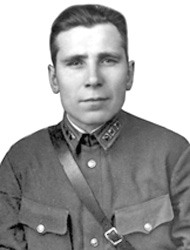 В 1906 году в семье Анкудиновых Андрона Степановича и Ефросиньи Федоровны родился четвертый ребенок – Иван. Всего детей было пятеро: Прасковья, Фрол, Матрена, Иван, Константин. Не имея собственного хозяйства, родители Ивана работали на богатых людей. В 1918 году умер отец, а в 1920 году умерла мать. Воспитанием детей стал заниматься старший брат Фрол и его жена Агафья.В селе Мордовские Липяги проходило трудное детство Ивана Анкудинова. Разруха, голод, холод, болезни бродили по Поволжью, когда он одним из первых в селе вступил в комсомол, а вскоре стал секретарем ячейки, одним из активнейших создателей коммуны «Красная Звезда».Энергичный, полный глубокой веры в новую жизнь, комсомолец Анкудинов проводил большую разъяснительную работу среди молодежи, поднимал ее на борьбу против кулаков.В 1928 году Иван был признан в ряды Красной Армии. Ему пришлось участвовать в жестоких схватках с остатками басмаческих банд. Тогда – то и заметили командиры твердый характер, живой ум молодого воина, бесстрашие, дисциплинированность, хорошие командирские способности. Поэтому оставили Ивана на сверхсрочную службу, а в 1930 году – послали учиться в Ленинград в военную школу. В 1933 году он успешно закончил ее и получил командирское звание.К тому времени в личной жизни молодого командира произошли изменения: он женился. Его боевой подругой стала веселая, жизнерадостная девушка Надя, которая работала вместе с ним в сельской комсомольской ячейке и давно уже приглянулась ему.Вместе с Надей он уехал в погранотряд, где получил назначение заместителя одной из застав на Западной границе. Началась трудная, напряженная пограничная жизнь. Надежда Михайловна вспоминала о своем муже так: «Взаимоотношения у Вани со всеми были ровными. Он хорошо умел владеть своими чувствами и поступками. Мне никогда не приходилось видеть мужа растерянным, злым, раздражительным. Товарищи по службе относились к нему с большим уважением».Служил на государственной границе в должностях помощника начальника и начальника погранзаставы (Каменец – подольский пограничный отряд, Украинский пограничный округ), помощника начальника штаба и начальника штаба погранкомендатуры на границе с Литвой, с 1939 года – на границе с Польшей. Принимал участие в освободительном походе  в Западную Белоруссию в сентябре 1939 и в советско – финской войне 1939-1940 годов.Война застала их в 1941-м, в Полесье. И как только прогремели первые военные раскаты, Иван Андреевич, командир погранкомендатуры в белорусском селе Букча, издал приказ об эвакуации семей. Домой Надежда Михайловна возвращалась почти налегке, увозя с собой снимок Ивана. На оборотной стороне фотографии он карандашом написал: «В последнюю минуту разлуки даю тебе эту мою фотокарточку на долгую и добрую память. Убьют - не поминай лихом. Искалечат – не оставляй».С первого дня Великой Отечественной войны Иван Андреевич на фронте. Сражался на Западном, Центральном, Брянском, 1-м и 4-м Украинском фронтах. Начальник штаба 3-й пограничной комендатуры 18-го пограничного отряда старший лейтенант Анкудинов вывел своих подчиненных из окружения в июле 1941 года. В бою под станицей Капцевичи Могилевской области 24 июля 1941 года сводный отряд пограничников под его командованием отбил атаку превосходящих сил противника, неся немцам большие потери. Анкудинов был  тяжело ранен, но остался в бою до потери сознания. После излечения в госпитале в Воронеже в конце 1941 года направлен на курсы комсостава в Казань.Работая начальником узла связи в Липягах, Надежда Михайловна ждала вестей с фронта. В начале лета 1942 года Иван Андреевич выслал родным в Мордовские Липяги подретушированную цветную фотографию с припиской: «На память вам, дорогие мои, из Казани. Хотя трудно понять, кто это, но думаю, что поймете».В августе 42-года Ивану Андреевичу  ему присвоили звание майора. Тогда же он вылетел на Западный фронт, возглавив сначала штаб стрелкового полка, а затем и сам полк. Иван Анкудинов участвовал в боях за Москву, на Курской дуге, в освобождении Киева, Шепетовки, Каменец – Подольска, где до войны служил на границе. Самые яркие воспоминания оставил его бывший сослуживец, капитан в отставке И.Ильевский:«При первом знакомстве майор Анкудинов не произвел ни на кого внушительного впечатления. Нам даже казалось, что его «списали» к нам на передовую… Говорил он медленно, тихо, а временами даже шепотом.- Что у вас с голосом, товарищ майор? – спросил я. Заполняя в штабе личную карточку на своего нового начальника.- Ранение в начале войны,-коротко ответил он.Впоследствии я узнал, что в первые дни войны Иван Андреевич принимал участие в десантной операции и был тяжело ранен в горло».В сборнике «Они освобождали Закарпатье», написанном участниками боев, есть воспоминания подполковника Н.А.Ершова. В них говорится о героических боевых действиях 351 стрелковой дивизии.Особенно прославилась дивизия в сражениях за освобождение советского Закарпатья. Это труднопреодолимый горный барьер фашисты сильно укрепили, превратив Карпаты, особенно Главный хребет, в мощнейшую крепость. Они хвастливо заявляли, что здесь задержат Красную Армию и разобьют ее. Но не было сил остановить могучий порыв советских воинов.В боях за Карпаты в полной силе раскрылось военное мастерство командира 1157 стрелкового полка. Умело, используя опыт боев в горах Кавказа, Иван Андреевич Анкудинов часто организовывал глубокие обходы, атакуя позиции врага с флангов, с тыла.Смело и решительно действовали офицеры и солдаты при захвате станции Оса, где были взяты в плен командующий первой венгерской армией и группа его офицеров. Успешно выполнил свою боевую задачу полк при атаке укреплений врага на станциях Ганковица и Свалявой. Здесь он совместно с другими частями дивизии захватил в плен 4500 гитлеровцев. 18 октября 1944 года успехи полка отмечались в Приказе Верховного Главнокомандующего, переданном по радио.26 октября 1944 года войска четвертого Украинского фронта овладели на территории Чехословацкой республики промышленным центром Закарпатской Украины городом Мукачёво, за что объявлена благодарность Верховным Главнокомандующим И.Сталиным.В ноябре 1944 года прославленная дивизия продолжала вести бои с врагом на чехословацкой земле. Анкудинов показал отличное умение руководить боем своего полка, добиваться успеха над противником малыми силами. За время наступательных боев Иван Анкудинов разгромил отходившую перед ним дивизию противника, захватил знамя дивизии, уничтожил большое количество боевой техники и до пяти тысяч солдат и офицеров немецкой армии. За эти подвиги прадед был награжден орденами: «Красная звезда», «Отечественная война» I степени, «Красное знамя», «Александра Суворова» III степени, «Богдана Хмельницкого» II степени и удостоен воинского звания «подполковник».Подполковника трудно было застать на командном пункте. Всегда он находился на переднем крае, в батальонах, ротах. Он дважды был легко ранен: один раз в руку, другой раз в голову. В госпиталь не уезжал, лечился в полку и, почувствовав себя лучше, появлялся в боевых порядках.30 ноября 1944 года у города Требишов в Чехословакии в бою за переправу через реку Онтаву Иван Андреевич пал смертью храбрых. Его полк первым вошел в город Требишов. Большим горем стала гибель командира для солдат. Они поклялись отомстить врагу за его смерть и сдержали клятву: первыми форсировали реку и, ворвавшись на позиции врага, уничтожили немало гитлеровцев. Со слезами на глазах несли командира воины к машине, увозившей в последний путь на «Холм Славы» в город Ужгород.Итак, Иван Андреевич был смелым, опытным, грамотным, знающим повадки своего врага командиром.В марте 1947 года Надежда Михайловна получила письмо, в котором говорилось о том, что ее муж пал смертью храбрых. В этом письме была грамота о присвоении Ивану Андреевичу звания Героя Советского Союза.Маршал Советского Союза А.А.Гречко в своей книге «Через Карпаты» так описывает бой героя: «…Развивая дальнейшее наступление, соединения армии вышли к реке Лаборец с быстрым течением и обрывистыми берегами. Противник оказал здесь сильное сопротивление. Форсировать реку с хода не удалось. В ночь на 23 ноября главные силы дивизии вышли на левый берег реки и приступили к подготовке форсирования.Подготовка проходила при сильном обстреле противника. Руководил подготовкой опытный, уже не раз отличившийся в боях командир 1157 стрелкового полка подполковник Иван Андреевич Анкудинов. Пренебрегая опасностью, он появлялся на самых ответственных участках. Вражеская пуля сразила отважного офицера. За мужество, отвагу и личную храбрость подполковнику И.А. Анкудинову было посмертно присвоено звание Героя Советского Союза». Также посмертно Иван Андреевич за боевые заслуги был награжден «Орденом Ленина».В 1970 году на имя Надежды Михайловны Анкудиновой пришло письмо. Его написали юные следопыты школы №8 города Ужгорода. Они сообщили о том, что ее муж – Герой Советского Союза подполковник Иван Андреевич Анкудинов похоронен на Холме Славы в их городе. Глубоко тронула Надежду Михайловну эта чуткость к светлой памяти дорогого ей человека.В октябре 1974 года вдова по приглашению руководителей Ужгорода ездила в далекое Закарпатье на празднование 30 – летия со дня освобождения области от фашистских захватчиков.11 октября 1974 года в городе Ужгороде состоялся многолюдный митинг, посвященный переименованию улицы Вербовая в улицу имени И.А. Анкудинова.В городе Ужгороде на Холме Славы находится кладбище советским воинам, погибшим за освобождение Закарпатья. На самом видном месте могила моего прадеда. Чеканная надпись гласит: «Здесь похоронен Герой Отечественной войны подполковник Иван Андреевич Анкудинов, уроженец Куйбышевской области. Погиб в бою за город Требишов, 6 раз награжденный, Герой Советского Союза.Однополчанин Ион Ильевский посвятил Анкудинову И.А. стихотворение:Не померкнет и светлая слава,И потомки узнают о нем,И попомнят речушку Ондаву,А за ней городок Требищов.Ведь живут там родные братья, Вновь познавшие радость труда,Наших воинов, принесших счастьяБудут помнить они всегда.В г.о. Новокуйбышевск есть Мемориальный комплекс, посвященный 50 – летию победы. На первой строчке фамилия моего прадеда Анкудинова И.А. На здании школы №13 города Новокуйбышевск установлена мемориальная доска.ЗаключениеТаким образом, тяжелое детство, большие испытания в юности не сломили прадеда, а наоборот, сделали его сдержанным, ответственным, дисциплинированным, мудрым и мужественным человеком. Иван Андреевич был смелым, опытным, грамотным, знающим повадки своего врага командиром. Память о нем хранят жители Закарпатья, города Ужгорода. Мне хочется, чтобы о подвиге Анкудинова И.А. не забывали и у него на Родине.Вечная память Анкудинову Ивану Андреевичу!ЛитератураОни освобождали Закарпатье, - Киев 1974.Герои Советского Союза. Краткий биографический словарь. Том 1. М.: Воениз., 1987Евилевич Р.Я. Подвигу солдата поклонись! Куйбышев, 1975.Подвиг во имя Родины. Книга 3. Куйбышев, 1975Герои Отечества. Москва, 2004.